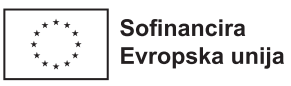 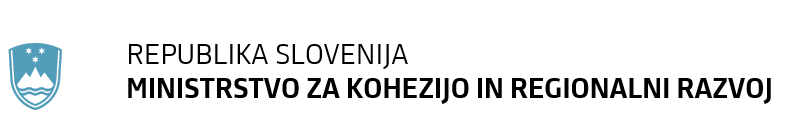 Številka: 024-11/2023-1630-3NAVODILA o izvajanju in sofinanciranju projekta »PODJETNO NAD IZZIVE«v okvirucilja politike 1: Konkurenčnejša in pametnejša Evropa s spodbujanjem inovativne in pametne gospodarske preobrazbe ter regionalne povezljivosti na področju IKT
prednostne naloge 1: Inovacijska družba znanjaspecifičnega cilja RSO1.3. Krepitev trajnostne rasti in konkurenčnosti MSP ter ustvarjanje delovnih mest v MSP, med drugim s produktivnimi naložbamiPrograma evropske kohezijske politike v obdobju 2021-2027 v SlovenijiOktober 20231. UVODNavodila podajajo informacije, usmeritve in pravila izvajanja projekta »Podjetno nad izzive« (v nadaljevanju: PONI) ter minimalne zahteve, ki jih mora posamezni upravičenec doseči v okviru izvajanja projekta oz. posameznih aktivnostih znotraj projekta. Upravičenec je v skladu s podpisano pogodbo o sofinanciranju projekta dolžan ta navodila in morebitne spremembe dosledno upoštevati.1.1 Splošni podatki o projektuNamen projekta PONI je podjetniško usposabljanje oseb, ki želijo realizirati podjetniško idejo. Glavni cilj projekta je ustanovitev novih podjetij, ki jih bodo preko podjetniškega usposabljanja realizirale osebe s podjetniško idejo. Za spodbuditev podjetniške aktivnosti in uspešen razvoj poslovnih idej je namreč v prvi fazi potrebna vsebinska podpora, ki bo udeležencem na voljo s strani notranjih in zunanjih mentorjev, zunanjih strokovnjakov in podjetnikov. Projekt zajema nudenje vsebinskih podpornih aktivnosti, s katerimi se skupinam udeležencev v obdobju 4 mesecev zagotovi zaposlitev in podporno podjetniško okolje, v katerem lahko uspešno razvijejo in realizirajo lastne poslovne ideje. Program usposabljanja je vsebinsko sestavljen tako, da v 4 mesecih zaposlitve v okviru vključitve v projekt, udeleženci pridobijo ključna znanja s področja podjetništva, ki jih ob vstopu na samostojno podjetniško pot potrebujejo. Program usposabljanja udeleženca vodi vse od razvoja poslovne ideje, do izdelave poslovnega modela in poslovnega načrta. Hkrati ga celostno seznani z vsemi pomembnimi področji v podjetništvu. Dodatno jim projekt omogoča uporabo fizične infrastrukture (prostori (skupna pisarna), oprema – pisarniška oprema, računalnik, tiskalnik, projektor, pisarniški pripomočki,…) in sicer po principu co-workinga (skupne delitve pisarne in opreme).Projekt PONI se izvaja kot ukrep Programa evropske kohezijske politike v obdobju 2021-2027 v Sloveniji, v okviru cilja politike 1: Konkurenčnejša in pametnejša Evropa s spodbujanjem inovativne in pametne gospodarske preobrazbe ter regionalne povezljivosti na področju IKT, prednostne naloge 1: Inovacijska družba znanja ter specifičnega cilja RSO1.3. Krepitev trajnostne rasti in konkurenčnosti MSP ter ustvarjanje delovnih mest v MSP, med drugim s produktivnimi naložbami.Projekt PONI po svoji naravi nima bistvenega škodljivega vpliva na katerega koli od šestih okoljskih ciljev ob upoštevanju tehničnih meril, se bo pa pri izvajanju upoštevalo omilitvene ukrepe in priporočila, kot so navedeni v prilogi, navedenih v Prilogi: DNSH k Programu EKP 2021-2027.V okviru projekta PONI bo spoštovanje načel enakosti, vključenosti in nediskriminacije  zagotovljeno na vseh ravneh skladno z nacionalno zakonodajo, pravnim redom EU, zlasti s Pogodbo o delovanju EU, Listino EU o temeljnih pravicah in načeli Evropskega stebra socialnih pravic, in relevantnimi mednarodnimi dokumenti za varstvo človekovih pravic, zlasti s Konvencijo ZN o pravicah invalidov in Konvencijo ZN o otrokovih pravicah.2. CILJI IN KAZALNIKI PROJEKTACilji projekta so spodbujanje podjetništva, zagon novih podjetij in ustvarjanje novih delovnih mest v podjetništvu. S tem bo prispeval h kazalniku »povečanje indeksa podjetniške aktivnosti (TEA indeks)«Splošni cilji projekta:spodbujanje podjetništva in podjetnosti,krepitev podjetniške kulture v regiji,aktiviranje podjetniškega potenciala razvojne regije,izboljšanje podpornega okolja za razvoj podjetništva v regiji,splošni gospodarski razvoj regije.Specifični cilji projekta:zagon novih podjetij,identificiranje novih podjetniških idej, ustvarjanje novih delovnih mest in zaposlovanje,dvig nivoja podjetniškega znanja za zagon in vodenje podjetij,realizacija podjetniških idej oz. novih programov v praksi ter podpora ustvarjanju delovnih mest.Vzpostavljeno mora biti spremljanje realizacije pričakovanih kazalnikov učinka in rezultata projekta kot izhajajo iz Tabele 1. Spremljanje vključuje spodbujanje udeležencev k doseganju rezultatov ter preverjanje doseganja rezultatov in ustrezno poročanje posredniškemu telesu. Tabela 1: (Specifični) kazalniki učinka/rezultata v okviru izvajanja celotnega projekta ter ločeno na posamezno kohezijsko regijoSpecifični kazalniki učinka pod zap. št. 1, 2, 3, 4 in 5 morajo biti doseženi ob zaključku izvajanja usposabljanja posamezne skupine oz. ob zaključku projekta. Kazalniki učinka pod zap. št. 6, 7 in 8 se merijo oz. morajo biti za posamezno skupino doseženi najkasneje v obdobju 1 leta po zaključku usposabljanja, v okviru celotnega projekta pa 1 leto po zaključku projekta.Kazalnik rezultata pod zap. št. 9 se meri oz. mora biti za posamezno skupino dosežen najkasneje v obdobju 2 let po zaključku usposabljanja, v okviru celotnega projekta pa 2 leti po zaključku projekta. 3. UPRAVIČENCI, UPRAVIČENI STROŠKI, DOKAZILA, MEJNIKIUpravičenci so regionalne razvojne agencije (RRA),  ki opravljajo splošne razvojne naloge v razvojni regiji.  Financira se 100 % upravičenih stroškov projekta (nepovratna sredstva). Neupravičene stroške krije upravičenec sam. Nepovratna sredstva so namenska sredstva Evropskega sklada za regionalni razvoj. Višina sofinanciranja je: ESRR Vzhod: 100 % (85-EU : 15-SLO); ESRR Zahod: 100 % (40-EU : 60-SLO).Za začetek projekta se šteje datum sklepa o potrditvi Dokumenta identifikacije investicijskega projekta (v nadaljnjem besedilu: DIIP) s strani pristojnega organa prijavitelja. Stroški so upravičeni od 1. 9. 2023, vendar ne pred datumom sklepa razvojnega sveta regije o določitvi regijskih projektov za uvrstitev v osnutek dogovora za razvoj regije.Skrajni rok za predložitev zadnjega zahtevka za izplačilo je 15. 11. 2028. Obdobje upravičenosti javnih izdatkov je od 1. 9. 2023 do 31. 12. 2028.V skladu z Metodologijo za izračun standardne lestvice stroška na enoto za izvajanje aktivnosti v okviru projekta Podjetno nad izzive »PONI«, oktober 2023, standardni strošek na udeleženca (v nadaljevanju SSE), ki bo deležen vsebinske podpore v okviru projekta oz. bo vključen v proces usposabljanja, zajema naslednje stroške:1. strošek plače zaposlenega udeleženca,2. strošek plače zaposlenega notranjega mentorja, 3. strošek zunanjega mentorja, 4. strošek zunanjega izvajalca,5. posredne stroške.SSE v višini 14.517,47 EUR, ki izhaja iz navedene metodologije, se izplača na udeleženca, ki bo deležen vsebinske podpore v okviru projekta oz. bo vključen v proces usposabljanja za obdobje 4 mesecev, glede na dosežene mejnike. Celoten SSE v višini 14.517,47 EUR se za posameznega udeleženca izplača le v primeru, da udeleženec doseže vse opredeljene mejnike (to je od 1. do 4. mejnika), pri čemer je mejnik vezan na štiri-mesečno obdobje usposabljanja ene skupine udeležencev (1. mejnik mora udeleženec znotraj posamezne skupine doseči v prvem mesecu usposablja, 2. mejnik v drugem mesecu usposabljanja, itn.).V kolikor posamezni udeleženec doseže zgolj posamezen mejnik (npr. 1. mejnik), se SSE izplača proporcionalno glede na posamezen dosežen mejnik, to je v višini 25 % SSE oz. 3.629,37 EUR na udeleženca na dosežen mejnik. Pri tem velja, da se naslednji mejnik izplača le v primeru predhodno doseženega(-ih) mejnika(-ov) na posameznega udeleženca.3.1 Doseganje posameznih mejnikov3.1.1 Prvi mejnikV prvem mesecu morajo udeleženci za dosežen prvi mejnik:Izpolniti obrazec »Opis poslovne ideje« (Priloga 1), ki vključuje: naziv poslovne ideje;opredelitev izdelkov in storitev, ki se v okviru poslovne ideje razvijajo;opredelitev problema in potrebe kupcev, ki se bodo s produktom / storitvijo reševali;prednosti oziroma inovativnosti produkta / storitve glede na konkurenčne rešitve, ki so že na trgu;opis panoge, v katero spada dejavnost;opredelitev potencialnih kupcev;ciljne trge produkta / storitve, ki se razvija;glavne konkurente;način promocije produktov / storitev in prodajnih poti, ki bodo uporabljene;okvirne cene izdelkov / storitev in primerjava cen s konkurenco;izvedljivost poslovne ideje in kaj je potrebno za realizacijo le – te;znanje in izkušnje, ki se jih potrebuje za realizacijo poslovne ideje in kje bodo pridobljene;ocene potencialne nevarnosti / ovir za uresničitev poslovne ideje;ključne stroške za realizacijo poslovne ideje in vire financiranja;možnosti razvoja poslovne ideje. Na podlagi prej izpolnjenih poglavij izdelati »Kanvas poslovni model« (Priloga 2), ki vključuje prej navedena področja in povezavo med njimi. Priloga 2 naj bo v IS e-MA2 priložena v pdf. formatu.Izdelan opis poslovne ideje in kanvas poslovni model v prvem mesecu temeljita še na predvidevanjih in delno opravljeni raziskavi trga. Obrazca morata biti v celoti izpolnjena, pri tem pa se za vsakega udeleženca posebej upošteva stopnja razvite poslovne ideje in s tem povezana količina in točnost navedenih informacij.  3.1.2 Drugi mejnikV drugem mesecu morajo udeleženci za dosežen drugi mejnik na podlagi ugotovitev iz raziskave trga izdelati:dopolnjen »Kanvas poslovni model«, ki temelji na pridobljenih podatkih s strani raziskave trga. Glede na podatke s trga, obstaja možnost spremembe poslovne ideje glede na prepoznano povpraševanje. Poslovni model mora biti v celoti izpolnjen in v IS e-MA2 priložen ločeno v pdf. formatu, in ne kot del Priloge 3. prvi osnutek Poslovnega načrta (Priloga 3), ki zajema izpolnitev naslednjih področij: poslovni model BMC;izpolnitev osnovnih podatkov o podjetju;izpolnitev vizije, poslanstva in vrednot podjetja;opredelitev problema in predstavitev rešitve (izdelka / storitve);opredelitev posebnih pogojev, ki morajo biti izpolnjeni za realizacijo poslovne ideje;opredeljena raziskava trga, analiza konkurence in predstavljene prve ugotovitve;izdelana SWOT analiza in opredelitev kupcev in kanalov za oglaševanje.Izdelan prvi osnutek poslovnega načrta poslovne ideje temelji na prvih ugotovitvah raziskave trga. V predlogi poslovnega načrta posamezen udeleženec izpolni tista področja, ki so vezana na njegovo poslovno idejo. Pri tem se upošteva stopnja razvoja poslovne ideje udeleženca. Priloga 3 naj bo v IS e-MA2 priložena v Excelovi datoteki, kot je to predvideno. 3.1.3 Tretji mejnikV tretjem mesecu morajo udeleženci za dosežen tretji mejnik na podlagi dodatnih raziskav trga pripraviti minimalno sprejemljiv produkt za plasiranje na trg (MS produkt) in pričeti z njegovim testiranjem na trgu. MS produkt ne pomeni samo fizičnega proizvoda, ampak tudi storitev. Način izdelave predstavitve MS produkta se lahko zelo razlikuje od ideje do ideje: v primeru fizičnega proizvoda se lahko izdela konkreten prototip, MS produkt pa se lahko prikaže tudi v obliki skice, diagrama, sheme, fotografije, videa, spletne strani, ponudbe, promocijskega gradiva,… Minimalno sprejemljiv produkt za plasiranje na trg udeleženci opišejo v obrazcu: »Minimalno sprejemljiv produkt za plasiranje na trg« (Priloga 4). Obrazcu predložijo tudi morebitne fotografije in druga dokazila.  Na podlagi ugotovitev s testiranjem MS produkta pripravijo 2. osnutek Poslovnega načrta, ki zajema dopolnitev prej navedenih poglavij in izpolnitev še naslednjih področij poslovnega načrta:terminski načrt promocije;opredelitev ekipe, zunanjih partnerjev in dobaviteljev;navedbo predvidenih stroškov ter navedbo predvidenih prihodkov. 3.1.4 Četrti mejnikV četrtem mesecu udeleženci izvedejo še zadnje raziskave trga in pripravijo vse potrebno za realizacijo poslovne ideje. Pripravijo končno verzijo poslovnega načrta (Priloga 3), ki zajema morebitno dopolnitev vseh prej navedenih vsebin in izpolnitev še zadnjih poglavij poslovnega načrta:povzetek poslovnega načrta;finančni načrt;izkaz poslovnega izida;priprava bilance stanja;priprava izkaza denarnih tokov inpriprava cenika storitev / izdelkov.3.2 Normativi projektaVse aktivnosti predstavljajo celoto in so soodvisne. Delimo jih na:Delo notranjih mentorjev,Delo udeležencev v projektu,Delo zunanjih mentorjev, Delo zunanjih izvajalcev.3.3 Dodatne zahteveV okviru delavnic se udeležencem predstavijo podjetniške vsebine iz minimalno 21 področij:Osnove podjetništva;Oblikovanje in razvoj poslovnih idej; Poslovno modeliranje; Teambuilding s poudarkom na spoznavanju močnih in šibkih področij posameznika ter oblikovanja in krepitve ekip; Raziskava trga; Prodaja in trženje s poudarkom na digitalnem marketingu; Celostna grafična podoba; Priprava poslovnega načrta; Poslovne funkcije; Organizacija časa in uporaba spletnih pripomočkov za izboljšanje produktivnosti; Komuniciranje, javno nastopanje in pogajanja; Osnove računovodstva, davkov in finančnega dela poslovnega načrta; Postopki za ustanovitev podjetja; Zaposlovanje, obveznosti podjetnika in pravilniki v podjetju; Osnove gospodarskega prava; Informacijsko-komunikacijska tehnologija (IKT) ter uporaba spleta pri poslovanju podjetja; Viri financiranja za MSP (mikro, mala in srednja podjetja);Socialno podjetništvo kot družbeno odgovoren način razmišljanja podjetnikov;S področja načela DNSH (Do No Significant Harm); kot npr. krožno gospodarstvo, trajnostna uporaba surovin in energije, varstvo okolja, trajnostna mobilnost;S področja S5 - strategije pametne specializacije, v povezavi z razvojnimi specializacijami regije;S področja varstva enakih možnosti in človekovih pravic.Zgoraj navedene podjetniške vsebine naj bodo razvidne tudi v Prilogah 6 in sicer pod nazivi delavnic. V kolikor je naziv delavnice takšen, da iz naziva ni evidentno za kateri sklop zgoraj navedenih vsebin gre, potem je potrebno ustrezno izpolniti drugo vrstico Priloge 6, in sicer Sklop podjetniških vsebin.Pri izvajanju projekta mora RRA v čim večji meri navezovati stike oz. sodelovati z ostalimi subjekti spodbujanja podjetništva na lokalni/regionalni oz. državni ravni, kot so inkubatorji (s ciljem spodbujanja vstopa udeležencev v projektu v inkubatorje), tehnološkimi parki, subjekti inovativnega okolja (SIO), strateška razvojno-inovacijska partnerstva (SRIP), idr..Izvajanje projekta, postopek izbora posameznih udeležencev, ipd. podrobneje določa investicijski program ter vloga za neposredno opredelitev operacije.3.4 Dokazila za poročanje v okviru posameznih aktivnosti projekta3.4.1 Notranji mentorjiNotranji mentorji so tisti zaposleni pri posameznem upravičencu, ki imajo potrebna vsebinska znanja in kompetence za izvedbo določenih usposabljanj, ki jih predvideva program usposabljanja. Prav tako se kot notranje mentorje izbere predvidoma tiste zaposlene, ki že imajo izkušnje pri delu z udeleženci projektov Podjetno v svet podjetništva (PVSP) in PVSP za problemsko območje. Notranji mentorji, ki vsakodnevno spremljajo delo udeležencev, so odgovorni za samo izvajanje programa usposabljanja. Notranji mentor je dolžan o delu na projektu ustrezno poročati (Priloga 5). Poroča se na ravni posameznega doseženega mejnika. Iz poročila mora izhajati obseg individualnih svetovanj in izvedenih delavnic ter opis ostalih izvedenih aktivnostih v okviru projekta, skladno z opisom nalog v poglavju 3.2 teh navodil. Poročilo mora podpisati posamezni notranji mentor ter potrditi odgovorna oseba upravičenca. Za delavnice se mora voditi lista prisotnosti (Priloga 6), ki jo podpiše predavatelj.Pred pričetkom izvajanja projekta mora upravičenec MKRR posredovati podatek o številu notranjih mentorjev, ki bodo izvajali naloge v okviru projekta ter njihove podatke (ime in priimek). Pogodba o zaposlitvi ter aneks k pogodbi o zaposlitvi oz. ustrezen sklep o prerazporeditvi za posameznega mentorja, ki izkazuje delo na projektu PONI, mora biti priloga poročilu o doseganju prvega mejnika.3.4.2 UdeleženciCiljna skupina so potencialni podjetniki (osebe s podjetniškimi idejami), ne glede na spol, starost in izobrazbo, s stalnim ali začasnim bivališčem v regiji. Pogoj je, da imajo ob prijavi vsaj okvirno pripravljeno svojo podjetniško idejo, ki jo bodo lahko sami in s pomočjo mentorjev ter usposabljanj razvili v uspešna podjetja s tržno zanimivimi proizvodi ali storitvami. Obenem ciljne skupine izkazujejo namen in interes za podjetništvo ter v preteklih letih niso bili vključeni v projekt PONI, operacijo »Podjetno v svet podjetništva 2013-2014« ali v projekt »Podjetno v svet podjetništva za problemsko območje«.Ciljno skupino udeležencev predstavljajo tiste osebe, ki so zaznale poslovno priložnost, ki jo želijo realizirati:imajo formalna in neformalna znanja ter izkušnje, potrebne za opravljanje dejavnosti v okviru njihove poslovne ideje,imajo poslovno idejo, za realizacijo katere jim manjkajo podjetniška znanja, in /aliimajo energijo in željo po samostojni podjetniški poti, znanje in izkušnje, poslovne ideje pa še nimajo dokončno definirane. Potencialne udeležence lahko predstavljajo tako brezposelne osebe, ki želijo spremeniti svoj status s prehodom v podjetništvo; dijaki / študenti v zadnji fazi šolanja, ki že razmišljajo o lastni podjetniški poti; diplomanti, ki želijo stopiti na lastno podjetniško pot, imajo dovolj strokovnega znanja za uresničitev svoje poslovne ideje, manjka pa jim znanja s področja podjetništva in zaposleni s poslovno idejo, ki so nezadovoljni s svojim statusom v obstoječih podjetjih in si želijo kariernih sprememb.Pogodba o zaposlitvi za posameznega udeleženca, ki izkazuje delo na projektu PONI, ter obrazec M1, morata biti priloga poročilu o doseganju prvega mejnika. Prav tako je potrebno poročilu priložiti vabilo / javni poziv udeležencem, merila za izbor udeležencev (zapisnik) ter seznam udeležencev posamezne skupine, na katerem je potrebno jasno označiti udeležence s področja pametne specializacije v povezavi z razvojnimi specializacijami regije.3.4.3 Zunanji mentor in zunanji izvajalecZunanji mentor je izbran na podlagi javnega povabila (izjema po ZJN-3 - izjema je skladna z 21. členom ZJN-3, natančneje 1. odstavkom, točka a, alinea 3: naročilo javnih storitev je nižje od 750.000 EUR za storitve, ki jih določa Priloga XVII Direktive 2014/25/EU (storitve na področju uprave, sociale, izobraževanja, zdravstva in kulture)). Podrobne kriterije za izbiro zunanjega mentorja si določi vsak upravičenec po lastni presoji. V povabilu pa je vsekakor potrebno izhajati iz osnovnih kriterijev, kot so primernost, kompetentnost, reference, ter izkušnje. Vodi se tudi evidenca nabora primernih zunanjih mentorjev.Zunanji izvajalci, ki izvajajo usposabljanja v tistem delu programa usposabljanja, ki ga izvajalec ne more pokriti z notranjimi in/ali zunanjimi mentorji, se izberejo glede na vsebino predvidenih usposabljanj in po potrebi tudi glede na izbrano skupino udeležencev. Vodi se tudi evidenca nabora primernih zunanjih izvajalcev.Vsak upravičenec si sam določi svoj izbor zunanjih izvajalcev. Izbor zunanjih izvajalcev mora potekati v skladu z določili zakonodaje s področja javnega naročanja. Pri določitvi ocenjene vrednosti javnega naročila mora upravičenec upoštevati istovrstno vsebino, ki jo bo izvajal zunanji izvajalec v celotnem programskem obdobju PONI, in ne zgolj v enoletnem obdobju ali obdobju zgolj enega usposabljanja. Zunanji mentor in zunanji izvajalec morata o delu na projektu ustrezno poročati (Priloga 7 oz. Priloga 8). Poroča se na ravni posameznega doseženega mejnika. Iz poročila morajo izhajati obseg svetovanj in izvedenih delavnic ter opis ostalih izvedenih aktivnostih v okviru projekta, skladno z opisom nalog v poglavju 3.2 teh navodil.Pogodba z zunanjim mentorjem oz. zunanjim izvajalcem mora biti priloga poročilu o doseganju prvega mejnika. Prav tako je potrebno poročilu priložiti javno povabilo za izbor zunanjih mentorjev, dokumentacijo v postopku izbora zunanjega mentorja - poročilo za izbor (po kriterijih, ki so bili določeni), ter evidenco nabora zunanjih mentorjev. Za izbor zunanjih izvajalcev ne velja javno povabilo, pač pa se glede izbora upoštevajo določila Zakona o javnem naročanju. Za zunanje izvajalce se poročilu priloži ustrezna dokumentacija v postopku javnega naročanja (če je le-ta potrebna glede na ocenjeno vrednost javnega naročila, pri čemer ne sme priti do drobljenja javnega naročila). V kolikor se izbor zunanjih izvajalcev opravi skladno z zakonodajo s področja javnega naročanja, je priloga poročilu dokumentacija v postopku javnega naročanja. Poročilu je potrebno priložiti še seznam zunanjih izvajalcev.3.4.4 Upravičenec	Upravičenec najkasneje v enem mesecu po zaključku izvajanja projekta posamezne skupine udeležencev pripravi Končno poročilo skupine vključenih udeležencev v posameznem obdobju izvajanja projekta, ki je sestavni del teh navodil in je zaveden pod Prilogo 9.Končno poročilo služi za poročanje v zvezi z izvajanjem projekta za vsako skupino udeležencev, ki je vključena v projekt v enem obdobju izvajanja, kar pomeni štiri mesece. Izpolnjeno poročilo podpišejo vsi vključeni notranji mentorji, skrbnik pogodbe na strani upravičenca ter odgovorna oseba upravičenca. S podpisi upravičenec potrjuje, da so vsi podatki v tem dokumentu točni in resnični ter da je bil za vključeno skupino v določenem obdobju trajanja, projekt izveden skladno s pogodbo o sofinanciranju, veljavnimi navodili ter ostalimi relevantnimi predpisi, ki urejajo področje izvajanja kohezijske politike. Navedeno na drugi strani s podpisom potrdi tudi skrbnik pogodbe pri posredniškem telesu MKRR. Poročilo potrdi upravičenec tudi z žigom.Izpolnjena poročila je potrebno v pdf. obliki najkasneje v roku 30 dni po zaključku izvajanja projekta posamezne skupine udeležencev posredovati na elektronski naslov skrbnika pogodbe na strani posredniškega telesa (MKRR). V primeru neustrezno izpolnjenega poročila, slednjega uskladita oba skrbnika pogodb. Po pregledu ustreznosti poročila, le-tega potrdi skrbnik pogodbe pri MKRR, poročilo pa se uvrsti med ostalo dokumentacijo, povezano z izvajanjem projekta PONI, tako v elektronski obliki kot tudi v fizični.Upoštevajoč zgoraj navedeno upravičenec najkasneje v enem mesecu po zaključku izvajanja projekta pripravi Končno poročilo vseh vključenih udeležencev v celotnem obdobju izvajanja projekta, ki je sestavni del teh navodil in je zaveden pod Prilogo 10.3.5 Odprtje S.P. ali druge oblike podjetja s strani udeležencev v času izvajanja projektaProjekt PONI je v osnovi namenjen osvajanju podjetniških znanj, kar pomeni, da so v projekt vključene osebe, ki v okviru izobraževanja osvojijo specifična znanja, ta pa jim omogočajo izhod v podjetništvo. Če udeleženec že v začetni fazi izvajanja projekta ustanavlja s.p. (ali drugo obliko podjetja), bi to pomenilo, da slednji tovrstna podjetniška znanja očitno že ima, prav tako ima že izdelano podjetniško idejo in že raziskan trg. Posledično torej udeleženec z odprtjem s.p. (ali drugo obliko podjetja) v začetni fazi izvajanja projekta zaobide tako glavni namen projekta PONI, ki je podjetniško usposabljanje oseb, ki želijo realizirati podjetniško idejo, kot tudi glavni cilj projekta, to pa je ustanovitev novih podjetij, ki jih bodo preko podjetniškega usposabljanja realizirale osebe s podjetniško idejo. To v začetni fazi izvajanja projekta torej ni mogoče, vendar pa lahko na podlagi vsebine projekta, njegovega namena in ciljev posamezen udeleženec odpre s.p. (ali drugo obliko podjetja) po doseženem 2. mejniku. Ta mejnik namreč zagotavlja, da ima udeleženec osvojena osnovna podjetniška znanja, izoblikovano poslovno idejo, nadgrajen poslovni model in pripravljen prvi osnutek poslovnega načrta.Pri tem pa je potrebno upoštevati opozorilo, da bi lahko v primeru, če je v program vključen samostojni podjetnik, prišlo do državne de minimis pomoči. Upravičenec je to dolžan preveriti na Ministrstvu za finance (MF) in v primeru, da je udeleženec prejemnik de minimis pomoči, o tem tudi ustrezno poročati MF ter obvestiti skrbnika pogodbe na strani posredniškega telesa. Upoštevati pa je potrebno tudi vso relevantno delovnopravno zakonodajo, pogodbo o sofinanciranju, omenjena navodila za izvajanja projekta in zakonodajo ter navodila, ki urejajo področje kohezijske politike.3.6 Kazalniki učinka in vpis doseženih vrednosti Upravičenec naj bo posebej pozoren, da je pri oddaji zahtevka za izplačilo (ZZI) potrebno izpolniti tudi zavihek Dosežene vrednosti kazalnikov učinka, ki se izpisujejo v sklopu vsebinskega poročila. Vpišejo se dosežene vrednosti kazalnikov učinka skladno z mejniki za obdobje vključene skupine udeležencev (tabela spodaj):pri vsakem se vpiše število vključenih udeležencev ter število udeležencev s področja pametne specializacije, pri tretjem zahtevku skladno z merilom število minimalno sprejemljivih produktov za plasiranje na trg, pri zadnjem pa še število izdelanih poslovnih načrtov ter število posajenih dreves. Pri tem opozarjamo, da vsebinskega poročila, kjer se izpisuje stanje kazalnikov, ni mogoče popravljati v sklopu dopolnitev, pač pa je v primeru neustreznega vnosa kazalnikov, zahtevek za izplačilo potrebno zavrniti.4. IZSTAVITEV ZAHTEVKA ZA IZPLAČILOZahtevek za izplačilo se izstavi preko informacijskega sistema e-MA2. V sistem se vnese skenirano originalno dokumentacijo, nastalo v okviru izvedbe operacije, s katero se dokazuje upravičenost stroškov (dokazila v zvezi z doseganjem mejnikov, poročila notranjih oz. zunanjih mentorjev, zunanjih izvajalcev, ipd..).5. OSTALOV primeru izrednih okoliščin oz. višje sile (npr. ob razglasitvi epidemije novega koronavirusa) je možno projekt za posamezno skupino udeležencev izvesti v »e-obliki« (video konferenca, ipd.). Dokazila o izvedbi delavnic, svetovanj idr. se v tem primeru prilagodijo spremenjenim okoliščinam in dogovorijo s skrbnikom pogodbe o sofinanciranju s strani MKRR.6. ZAHTEVE GLEDE DNSH (DO NO SIGNIFICANT HARM)Projekt PONI po svoji naravi nima bistvenega škodljivega vpliva na katerega koli od šestih okoljskih ciljev ob upoštevanju tehničnih meril, se bo pa pri izvajanju upoštevalo omilitvene ukrepe in priporočila, kot so navedeni v prilogi, navedenih v Prilogi: DNSH k Programu EKP 2021-2027.V okviru izvajanja projekta PONI morajo izvajalci projekta (RRA) upoštevati naslednje zahteve glede omilitvenih ukrepov glede DNSH:rešitve krožnega gospodarstva s ciljem minimaliziranje odpadkov, (uporaba embalaže, priborov, ki se lahko reciklirajo ipd.),varčevanje z vodo: uporaba vode iz pipe (uporaba karaf, steklenic) namesto uporabe vode v plastenkah in uporaba sive vode za splakovanje v WCjih, kjer je to možno, varčevanje z električno energijo, ogrevanje, hlajenje  (npr. izvedba delavnic na prostem v sečnih predelih namesto v zaprtih prostorih s klimo, uporaba energetsko učinkovite računalniške in druge opreme za izvedbo delavnic, upraba LED svetil v prostorih, kjer delajo udeleženci PONI itd.),zmanjševanje emisij (mobilnost):izvajanje in udeležba na delavnicah in izobraževanjih preko spleta, ko je to možno in glede na vsebino delavnic smiselno,uporaba trajnostnih oblik transporta (javni prevoz, kolo, električna kolesa in električni skuterji, pešačenje) – tako na delavnicah, kot službenih poteh, ki se izvajajo v okviru usposabljanja/projekta PONI, uporaba lokalno pridelanih izdelkov (pijača, hrana itd.),vpliv na naravno okolje: posaditev dreves po zaključku izvajanja posamezne skupine udeležencev. 7. ZAHTEVE GLEDE SKLADNOSTI S STRATEGIJO PAMETNE SPECIALIZACIJE (S5)S ciljem dviga konkurenčnosti gospodarstva z ustvarjanjem novih podjetij s potencialom hitre rasti,  novih izdelkov in storitev z visoko dodano vrednostjo ter okrepljeno družbeno odgovornostjo podjetij, si želimo doseči hitrejši prehod v podnebno nevtralno družbo. Ustvarjanje visoke dodane vrednosti mora biti zato podprto z inovacijami, spodbujanjem ustvarjalnosti ter izkoriščanjem vseh podjetniških priložnosti, ki jih prinaša četrta industrijska revolucija. Pomemben dejavnik je tudi zagotavljanje spodbudnega in predvidljivega okolja za poslovanje in investicije z upoštevanjem posebnosti malih podjetij, spodbujanje povezovanja s kulturno kreativnimi sektorji ter internacionalizacija podjetij.Za dosego teh ciljev bi morali izvajalci projekta (RRA), v okviru izvajanja projekta PONI upoštevati osredotočanje v štiri osnovne sklope aktivnosti za izboljšanje rasti in konkurenčnosti MSP ter ustvarjanja novih delovnih mest ter razvoj znanj in spretnosti, in sicer: področje razvoja in optimizacije ekosistema za podporo podjetništvu in inovativnosti: nadgradnja in izvajanje celovitih storitev za podporo podjetjem pri nastajanju, rasti in razvoju kakor tudi pri prehodu v nizkoogljično krožno gospodarstvo, internacionalizaciji, bolj učinkovitemu dostopu do (tujih) vlagateljev, večjih investicij v raziskave, razvoj in inovacije (v nadaljevanju RRI) ali vsaj vzpostavitev partnerskih povezav z deležniki iz RRI okolja za podjetnike-začetnike oz. potencialne podjetnike;  krepitev znanj in spretnosti ter spodbujanje novih podjetniških podjemov in inovacijske kulture in inoviranja za novonastala podjetja v fazo hitrejše rasti (start-up podjetja) ter različne podporne aktivnosti za hitrorastoča podjetja (scale-up podjetja) ter spodbujanja ustvarjalnosti;uvedba različnih nefinančnih spodbud za razvoj inovacij, vključno z družbenimi tudi z ukrepi za uvedbo inovativnih pristopov v različnih segmentih poslovanja podjetij, kar narekujejo trendi globalnega okolja (prehod v nizkoogljično družbo, staranje prebivalstva, digitalizacija idr.);spodbujanje internacionalizacije in sodelovanja na področju makroregij ter čezregijskega sodelovanja v okviru oblikovanja partnerstev s podjetji na tujih trgih, promocije in krepitve znamk proizvodov in storitev slovenskih podjetij v tujini ter skupnih vlaganj na tujih trgih, ter vključevanje v globalne verige vrednosti.Pripravil:Gregor Goropečnik, sekretarvodja delovne skupine za projekte iz dogovorov za razvoj regij, po sklepušt. 012-12/2023-1630-1, z dne 21. 9. 2023                                       mag. Aša Rogelj                   v.d. generalne direktorice Direktorata za                                        regionalni razvojPRILOGEPriloga 1: Opis poslovne idejePriloga 2: Kanvas poslovni modelPriloga 3: Poslovni načrtPriloga 4: Opis MS produktaPriloga 5: Poročilo o izvajanju projektaPriloga 6: Lista prisotnostiPriloga 7: Poročilo zunanjega mentorjaPriloga 8: Poročilo zunanjega izvajalcaPriloga 9: Končno poročilo skupine vključenih udeležencev v posameznem obdobju izvajanja projekta Priloga 10: Končno poročilo vseh vključenih udeležencev v celotnem obdobju izvajanja projekta Zap. št.KazalnikiSKUPAJKohezijska regija Vzhodna SlovenijaKohezijska regija Zahodna SlovenijaSpecifični kazalniki učinkaSpecifični kazalniki učinkaSpecifični kazalniki učinkaSpecifični kazalniki učinkaSpecifični kazalniki učinka1Število vključenih oseb v usposabljanje1.2728484242Število vključenih oseb s področja pametne specializacije v povezavi z razvojnimi specializacijami regije v usposabljanje3822551273Število minimalno sprejemljivih produktov za plasiranje na trg1.2728484244Število izdelanih poslovnih načrtov1.2728484245Število  posajenih dreves1208040Kazalniki učinka iz Programa evropske kohezijske politike vobdobju 2021-2027 v SlovenijiKazalniki učinka iz Programa evropske kohezijske politike vobdobju 2021-2027 v SlovenijiKazalniki učinka iz Programa evropske kohezijske politike vobdobju 2021-2027 v SlovenijiKazalniki učinka iz Programa evropske kohezijske politike vobdobju 2021-2027 v SlovenijiKazalniki učinka iz Programa evropske kohezijske politike vobdobju 2021-2027 v Sloveniji6RCO01 Podjetja, ki so prejela podporo (od tega: mikro,mala, srednja, velika)3822551277RCO04 Podjetja z nefinančno podporo3822551278RCO05 Nova podjetja, ki so prejela podporo382255127Kazalnik rezultata iz Programa evropske kohezijske politike vobdobju 2021-2027 v SlovenijiKazalnik rezultata iz Programa evropske kohezijske politike vobdobju 2021-2027 v SlovenijiKazalnik rezultata iz Programa evropske kohezijske politike vobdobju 2021-2027 v SlovenijiKazalnik rezultata iz Programa evropske kohezijske politike vobdobju 2021-2027 v SlovenijiKazalnik rezultata iz Programa evropske kohezijske politike vobdobju 2021-2027 v Sloveniji9RCR17 Nova podjetja, ki preživijo na trgu25517085MEJNIKIMEJNIKI1. mejnik:Oblikovanje poslovne idejeIzdelava poslovnega modela 2. mejnik:Osvojena osnovna podjetniška znanjaIzoblikovana poslovna ideja Nadgradnja poslovnega modela Priprava prvega osnutka poslovnega načrta 3. mejnik:Osvojena podjetniška znanjaDefiniran izdelek oziroma storitevPriprava in testiranje minimalno sprejemljivega produkta za plasiranje na trgPriprava drugega osnutka poslovnega načrta 4. mejnikPriprava končne verzije poslovnega načrtaI. Delo notranjih mentorjevI. Delo notranjih mentorjevAktivnostivključevanje udeležencev (izvedba izbornega postopka udeležencev vsake posamezne skupine PONI in prva seznanitev mentorjev kot dela strokovne ocenjevalne komisije s poslovnimi idejami udeležencev in udeleženci; na podlagi prvih informacij oblikovanje začetnega programa usposabljanj in način dela v projektu PONI),priprava programa usposabljanj udeležencev, njegovo spremljanje in nadgrajevanje ter izbor zunanjih izvajalcev,predstavitev posameznih podjetniških vsebin v sklopu skupinskih delavnic in individualnih svetovanj,spremljanje aktivnosti in napredka udeležencev in izvedba mentoriranja;iskanje poslovnih priložnosti za udeležence in povezovanje s potencialnimi poslovnimi partnerji, podjetji,...Minimalni standardnotranji mentorji so udeležencem na voljo ves čas vključenosti v projekt. Tedensko mora/jo notranji mentor/ji opraviti najmanj 4 individualne ure svetovanj na udeleženca (skupaj najmanj 16 ur na mesec na udeleženca) in izvesti najmanj 4 delavnice (skupinske ali individualne) za udeležence mesečno (skupaj najmanj 16 delavnic).Ciljiizbor in vključitev skupine udeležencev v program 4 mesečnega usposabljanja,izvajanje projekta in delavnic,delo z udeleženci po programuIzvajalciRRA (oz. projektni partnerji) II. Delo udeležencev v projektuII. Delo udeležencev v projektuAktivnosti udeležba na skupinskih in individualnih podjetniških usposabljanjih, izvedenih s strani zunanjih izvajalcev (strokovnjakov za različna področja podjetništva) zunanjih mentorjev in notranjih mentorjev,aktivno sodelovanje pri mentorstvu (s strani notranjih in zunanjih mentorjev),seznanitev s podjetniškimi vsebinami,opravljena raziskava trga,izdelava minimalno sprejemljivega produkta za plasiranje na trg,izdelava poslovnega modela in poslovnega načrta,izdelan produkt ali storitev,izdelava promocijskih gradiv,udeležba na ogledih dobrih podjetniških praks ter mreženjih,priprava na odprtje poslovnega subjekta.Minimalni standardudeleženci morajo izkazati vsaj 80 % prisotnost na obveznih delavnicah in svetovanjihCiljioblikovana poslovna ideja,izdelan poslovni model,osvojena podjetniška znanja,definiran izdelek / storitev,pripravljen in na trgu testiran prototip/minimalno sprejemljiv produkt za plasiranje na trg,izdelan poslovni načrt,priprava na odprtje poslovnega subjektaIzvajalciudeleženci v projektuIII. Delo zunanjih mentorjevIII. Delo zunanjih mentorjevAktivnosti sodelovanje pri razvoju poslovnih idej udeležencev,reševanje zahtevnejših vsebinskih težav pri razvoju poslovnih idej,izvedba skupinskih in individualnih svetovanj,motiviranje in usmerjanje udeležencev,pomoč pri pripravi na odprtje poslovnega subjekta,sodelovanje pri izboru udeležencevMinimalni standard80 ur skupinskega in individualnega dela ter 10 ur dela v okviru izbora udeležencev na skupinoCiljipredstavitev posameznih podjetniških vsebin,izvedba individualnih svetovanj,nudenje pomoči in podpore udeležencem pri razvoju poslovne idejeIzvajalcizunanji mentorjiIV. Delo zunanjih izvajalcevIV. Delo zunanjih izvajalcevAktivnosti sodelovanje pri razvoju poslovnih idej udeležencev,vodenje skupinskih seminarjev in delavnic in individualnih svetovanj,usmerjanje udeležencev,pomoč pri pripravi na odprtje poslovnega subjekta.Minimalni standard100 ur skupinskega in individualnega dela na skupinoCiljipredstavitev posameznih podjetniških vsebin,izvedba individualnih svetovanj.Izvajalcizunanji izvajalci (izbrani glede na posamezno področje, ki zaradi svoje specifike ne morejo biti dovolj kakovostno pokriti s strani zaposlenih pri upravičencu oz. zunanjih mentorjev)MEJNIK oz. ZZI:ZAHTEVANI KAZALNIKI UČINKA ZA POSAMEZNI MEJNIK:ZAHTEVANI KAZALNIKI UČINKA ZA POSAMEZNI MEJNIK:ZAHTEVANI KAZALNIKI UČINKA ZA POSAMEZNI MEJNIK:ZAHTEVANI KAZALNIKI UČINKA ZA POSAMEZNI MEJNIK:1.Število vključenih udeležencev ter udeležencev s področja pametne specializacije//2.Število vključenih udeležencev ter udeležencev s področja pametne specializacije//3.Število vključenih udeležencev ter udeležencev s področja pametne specializacijeŠtevilo minimalno sprejemljivih produktov za plasiranje na trg/4.Število vključenih udeležencev ter udeležencev s področja pametne specializacijeŠtevilo minimalno sprejemljivih produktov za plasiranje na trgŠtevilo izdelanih poslovnih načrtovŠtevilo posajenih dreves